                                                                                                            ОБРАЗАЦ БРОЈ 1.ПРИЈАВАза остваривање права  на персоналног асистентаПријављујем се на јавни позив за 2019. годину ОБРАЗАЦ број 2.	УдружењеУдружење:Деловодни број:Датум:   ПОТВРДАОвим се потврђује да је _______________________________________________ активан члан удружења __________________ .Потврда се издаје за пријављивање на јавни позив за остваривање права на персоналног асистента.                                                                                                           Одговорно лице                                                       (М.П.)                       _____________________                                                                                               (име и презиме)ОБРАЗАЦ број 3.	ПослодавацПослодавац:Деловодни број:Датум:   ПОТВРДАОвим се потврђује да је _______________________________________________ у радном односу код послодавца __________________ са седиштем у_____________улица _____________ број ________ Матични број _________ПИБ____________ на основу Уговора о ____________________ ,број _____ од ________.  Потврда се издаје за пријављивање на јавни позив за остваривање права на личног пратиоца.                                                                                                           Одговорно лице                                                       (М.П.)                       _____________________                                                                                               (име и презиме)ОБРАЗАЦ број 4.ПОТВРДА	о статусу особе укључене  у редовни или индивидуални образовни програм.	Попуњава образовна установаОбразовна установа Деловодни број:Датум:   ПОТВРДАОвим се потврђује да је _______________________________________________ уписан као редован студент на _______ години  _____________  школске 2018/19. године.Потврда се издаје за пријављивање  на јавни позив за остваривање права на личног пратиоца.                                                                                                           Одговорно лице                                                       (М.П.)                       _____________________                                                                                               (име и презиме)Овај образац може да замени потврда на меморандуму образовне установе (факултет или нека друга образовна институција).ОБРАЗАЦ број 5ИЗЈАВАI   Упознат сам са критеријумима и бодовањем за остваривање услуге персоналног асистента.II Сагласан/а сам да за потребе поступка Комисија може да изврши проверу података и документације која је приложена уз ову пријаву.III Обавезујем се да ћу на захтев Комисије у року од 24 сата доставити тражену документацију.IV Упознат/а сам да уколико не доставим тражену документацију или је не доставим у року да ће захтев бити одбачен.Место:ДатумПотпис                                                                                                       ОБРАЗАЦ број 6Предата обавезна документација која се подноси код подношења пријаве:1.  Решење о остваривању права на увећани додатак за туђу негу и помоћ2. Копија  личне карте3.  Потврда  образовне установе број ________ од_______4. Копија Уговора о раду број _____ од____ или Оргинална потврда послодавца  број ____ од ________за  запослене у јавном сектору или  за запослене  код приватног послодавца, Копија Уговора о раду број ______ од _______и Оргинална потврда послодавца број_____ од_____или Уговор о волонтирању5. Потврда удружења за чланове.(Обавезна документација под бројем 3, 4. и 5. зависи од основа којим се тражи остваривање права на персоналног асистента. У случају постојања више основа остала документације се може приложити као допунска документација што зависи од подносиоца захтева).Предата допунска документација:1.   ____________________________2.   ____________________________3.   ____________________________4.   ____________________________5.   ____________________________6.   ____________________________7.   ____________________________8.   ____________________________9.   ____________________________10. ____________________________Подносилац документацијеОБРАЗЛОЖЕЊЕ ЗАХТЕВА                                                                       (Није обавезно)         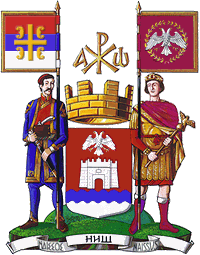 РЕПУБЛИКА СРБИЈАГРАД НИШБрој:               /2019____.01.2019. годинеИме и презиме Датум рођења Место и општина рођењаЈМБГЗанимањеАдреса становањаБрој чланова породичног домаћинства и степен сродстваДијагнозаОснов за пријавуСтепен подршке који се тражиКонтакт телефонEmail адресаПотписДатум